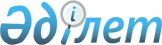 О внесении изменений и дополнений в решение Теректинского районного маслихата от 23 декабря 2010 года N 36-1 "О районном бюджете на 2011-2013 годы"
					
			Утративший силу
			
			
		
					Решение Теректинского районного маслихата Западно-Казахстанской области от 10 ноября 2011 года N 41-2. Зарегистрировано Департаментом юстиции Западно-Казахстанской области 21 ноября 2011 года N 7-12-112. Утратило силу - решением Теректинского районного маслихата Западно-Казахстанской области от 12 апреля 2012 года N 2-7      Сноска. Утратило силу - Решением Теректинского районного маслихата Западно-Казахстанской области от 12.04.2012 N 2-7      В соответствии с Бюджетным кодексом Республики Казахстан от 4 декабря 2008 года, Законом Республики Казахстан от 23 января 2001 года "О местном государственном управлении и самоуправлении в Республике Казахстан" Теректинский районный маслихат РЕШИЛ:



      1. Внести в решение Теректинского районного маслихата "О районном бюджете на 2011-2013 годы" от 23 декабря 2010 года N 36-1 (зарегистрированное в Реестре государственной регистрации нормативных правовых актов за N 7-12-104, опубликованное 14 января 2011 года, 21 января 2011 года, 18 февраля 2011 года, 25 февраля 2011 года, 4 марта 2011 года, 11 марта 2011 года, 18 марта 2011 года, 22 июля 2011 года в газете, "Теректі жаңалығы-Теректинская новь" N 2, N 3, N 7, N 8, N 9, N 10, N 11, N 30), следующие изменения и дополнения:



      1) в пункте 1:

      в подпункте 1) цифру "3 835 998" заменить цифрой "4 239 643";

      цифру "554 060" заменить цифрой "489 498";

      цифру "1 912" заменить цифрой "6 434";

      цифру "0" заменить цифрой "3 140";

      цифру "3 280 026" заменить цифрой "3 740 571";

      в подпункте 2) цифру "3 820 383" заменить цифрой "4 224 028";



      2) в пункте 3:

      в подпункте 1) цифру "510 049" заменить цифрой "775 890";

      в абзаце третьем цифру "16 388" заменить цифрой "16 384";

      в абзаце пятом цифру "12 269" заменить цифрой "9 310";

      в абзаце седьмом цифру "24 326" заменить цифрой "22 604";

      в абзаце восьмом цифру "58 963" заменить цифрой "46 051";

      в абзаце девятом цифру "130 000" заменить цифрой "403 090";

      в абзаце двенадцатом цифру "171 391" заменить цифрой "167 399";



      в подпункте 2) цифру "145 206" заменить цифрой "339 910";

      в абзаце пятом цифру "10 722" заменить цифрой " 12 670";

      в абзаце девятом цифру "1 892" заменить цифрой "3 196";

      дополнить абзацами одиннадцатым, двенадцатым, тринадцатым, четырнадцатым, пятнадцатым, шестнадцатым, семнадцатым и восемнадцатым следующего содержания:

      "на реконструкцию водопровода в селе Шагатай - 34 575 тыс. тенге;

      на газификацию социальных объектов в селе Акжаик – 88 840 тыс. тенге;

      на газификацию социальных объектов в селе Абай – 16 800 тыс. тенге;

      на газификацию социальных объектов в селе Барбастау – 3 217 тыс. тенге;

      на газификацию социальных объектов в селе Юбилейное – 5 500 тыс. тенге;

      на газификацию социальных объектов в селе Улкен Енбек – 11 750 тыс. тенге;

      на газификацию социальных объектов в селе Мамбетбай – 10 022 тыс. тенге;

      на газификацию социальных объектов в селе Новая Жизнь – 24 000 тыс. тенге.";



      3) в пункте 6 цифру "10 306" заменить цифрой "12 306";



      4) приложение 1 к указанному решению изложить в новой редакции согласно приложению к настоящему решению.



      2. Настоящее решение вводится в действие с 1 января 2011 года.      Председатель сессии В. И. Галкин

      Секретарь районного маслихата М. О. Тулегенов

Приложение

к решению маслихата

от 10 ноября 2011 года N 41-2      Приложение 1

к решению маслихата

от 23 декабря 2010 года N 36-1 Районный бюджет на 2011 годтыс. тенге
					© 2012. РГП на ПХВ «Институт законодательства и правовой информации Республики Казахстан» Министерства юстиции Республики Казахстан
				КатегорияКатегорияКатегорияКатегорияКатегорияСуммаКлассКлассКлассКлассСуммаПодклассПодклассПодклассСуммаСпецификаСпецификаСуммаНаименованиеСуммаI. ДОХОДЫ42396431Налоговые поступления48949801Подоходный налог2020982Индивидуальный подоходный налог20209803Социальный налог1799731Социальный налог17997304Налоги на собственность937081Налоги на имущество667313Земельный налог32794Налог на транспортные средства178005Единый земельный налог589805Внутренние налоги на товары, работы и услуги108922Акцизы26153Поступления за использование природных и других ресурсов43904Сборы за ведение предпринимательской и профессиональной деятельности388708Обязательные платежи, взимаемые за совершение юридически значимых действий и (или) выдачу документов уполномоченными на то государственными органами или должностными лицами28271Государственная пошлина28272Неналоговые поступления643401Доходы от государственной собственности24611Поступления части чистого дохода государственных предприятий05Доходы от аренды имущества, находящегося в государственной собственности246102поступления от реализации товаров (работ, услуг) государственными учреждениями, финансируемыми из государственного бюджета18451поступления от реализации товаров (работ, услуг) государственными учреждениями, финансируемыми из государственного бюджета184504Штрафы, пени, санкции, взыскания, налагаемые государственными учреждениями, финансируемыми из государственного бюджета, а также содержащимися и финансируемыми из бюджета (сметы расходов) Национального Банка Республики Казахстан9791Штрафы, пени, санкции, взыскания, налагаемые государственными учреждениями, финансируемыми из государственного бюджета, а также содержащимися и финансируемыми из бюджета (сметы расходов) Национального Банка Республики Казахстан, за исключением поступлений от организаций нефтяного сектора97906Прочие неналоговые поступления11491Прочие неналоговые поступления11493Поступления от продажи основного капитала314001Продажа государственного имущества, закрепленного за государственными учреждениями7941Продажа государственного имущества, закрепленного за государственными учреждениями79403Продажа земли и нематериальных активов23461Продажа земли23464Поступления трансфертов374057102Трансферты из вышестоящих органов государственного управления37267242Трансферты из областного бюджета372672403Трансферты в бюджеты областей, городов Астаны и Алматы138471Взаимоотношения областного бюджета, бюджета городов Астаны и Алматы с другими областными бюджетами, бюджетами городов Астаны и Алматы13847Функциональная группаФункциональная группаФункциональная группаФункциональная группаФункциональная группаСуммаФункциональная подгруппаФункциональная подгруппаФункциональная подгруппаФункциональная подгруппаСуммаАдминистратор бюджетных программАдминистратор бюджетных программАдминистратор бюджетных программСуммаПрограммаПрограммаСуммаНаименованиеСуммаII. ЗАТРАТЫ42240281Государственные услуги общего характера30764601Представительные, исполнительные и другие органы, выполняющие общие функции государственного управления287846112Аппарат маслихата района (города областного значения)16437001Услуги по обеспечению деятельности маслихата района (города областного значения)16287003Капитальные расходы государственных органов150122Аппарат акима района (города областного значения)62962001Услуги по обеспечению деятельности акима района (города областного значения)55862003Капитальные расходы государственных органов7100123Аппарат акима района в городе, города районного значения, поселка, аула (села), аульного (сельского) округа208447001Услуги по обеспечению деятельности акима района в городе, города районного значения, поселка, аула (села), аульного (сельского) округа189807022Капитальные расходы государственных органов1864002Финансовая деятельность613459Отдел экономики и финансов района (города областного значения)613003Проведение оценки имущества в целях налогообложения61309Прочие государственные услуги общего характера19187459Отдел экономики и финансов района (города областного значения)19187001Услуги по реализации государственной политики в области формирования и развития экономической политики, государственного планирования, исполнения бюджета и управления коммунальной собственностью района (города областного значения)17282015Капитальные расходы государственных органов19052Оборона776901Военные нужды 4269122Аппарат акима района (города областного значения)4269005Мероприятия в рамках исполнения всеобщей воинской обязанности426902Организация работы по чрезвычайным ситуациям3500122Аппарат акима района (города областного значения)3500007Мероприятия по профилактике и тушению степных пожаров районного (городского) масштаба, а также пожаров в населенных пунктах, в которых не созданы органы государственной противопожарной службы35003Общественный порядок, безопасность, правовая, судебная, уголовно-исполнительная деятельность50001Правоохранительная деятельность500458Отдел жилищно-коммунального хозяйства, пассажирского транспорта и автомобильных дорог района (города областного значения)500021Обеспечение безопасности дорожного движения в населенных пунктах5004Образование275774101Дошкольное воспитание и обучение149702464Отдел образования района (города областного значения)149702009Обеспечение деятельности организаций дошкольного воспитания и обучения134050021Увеличение размера доплаты за квалификационную категорию учителям школ и воспитателям дошкольных организаций образования1565202Начальное, основное среднее и общее среднее образование2152076123Аппарат акима района в городе, города районного значения, поселка, аула (села), аульного (сельского) округа14786005Организация бесплатного подвоза учащихся до школы и обратно в аульной (сельской) местности14786464Отдел образования района (города областного значения)2137290003Общеобразовательное обучение 2017941006Дополнительное образование для детей 11934909Прочие услуги в области образования455963464Отдел образования района (города областного значения)52873001Услуги по реализации государственной политики на местном уровне в области образования 9586005Приобретение и доставка учебников, учебно- методических комплексов для государственных учреждений образования района (города областного значения)27108007Проведение школьных олимпиад, внешкольных мероприятий и конкурсов районного (городского) масштаба1619015Ежемесячные выплаты денежных средств опекунам (попечителям) на содержание ребенка сироты (детей-сирот), и ребенка (детей), оставшегося без попечения родителей9310020обеспечение оборудованием, программным обеспечением детей-инвалидов, обучающихся на дому5250466Отдел архитектуры, градостроительства и строительства района (города областного значения)403090037Строительство и реконструкция объектов образования4030905Здравоохранение120409Прочие услуги в области здравоохранения1204123Аппарат акима района в городе, города районного значения, поселка, аула (села), аульного (сельского) округа1204002Организация в экстренных случаях доставки тяжелобольных людей до ближайшей организации здравоохранения, оказывающей врачебную помощь12046Социальная помощь и социальное обеспечение21120802Социальная помощь182687123Аппарат акима района в городе, города районного значения, поселка, аула (села), аульного (сельского) округа0003Оказание социальной помощи нуждающимся гражданам на дому0451Отдел занятости и социальных программ района (города областного значения)182687002Программа занятости42864005Государственная адресная социальная помощь13248006Жилищная помощь1080007Социальная помощь отдельным категориям нуждающихся граждан по решениям местных представительных органов31790010Материальное обеспечение детей- инвалидов, воспитывающихся и обучающихся на дому2156014Оказание социальной помощи нуждающимся гражданам на дому31467016Государственные пособия на детей до 18 лет41743017Обеспечение нуждающихся инвалидов обязательными гигиеническими средствами и предоставление услуг специалистами жестового языка, индивидуальными помощниками в соответствии с индивидуальной программой реабилитации инвалида9630023Обеспечение деятельности центров занятости870909Прочие услуги в области социальной помощи и социального обеспечения28521451Отдел занятости и социальных программ района (города областного значения)28521001Услуги по реализации государственной политики на местном уровне в области обеспечения занятости социальных программ для населения22832011Оплата услуг по зачислению, выплате и доставке пособий и других социальных выплат1458021Капитальные расходы государственных органов42317Жилищно-коммунальное хозяйство35493501Жилищное хозяйство55890123Аппарат акима района в городе, города районного значения, поселка, аула (села), аульного (сельского) округа1500007Организация сохранения государственного жилищного фонда города районного значения, поселка, аула (села), аульного (сельского) округа1500458Отдел жилищно-коммунального хозяйства, пассажирского транспорта и автомобильных дорог района (города областного значения)18900004Обеспечение жильем отдельных категорий граждан18900466Отдел архитектуры, градостроительства и строительства района (города областного значения)35490003Строительство и (или) приобретение жилья государственного коммунального жилищного фонда9490004Развитие, обустройство и (или) приобретение инженерно-коммуникационной инфраструктуры2600002Коммунальное хозяйство197434123Аппарат акима района в городе, города районного значения, поселка, аула (села), аульного (сельского) округа4720014Функционирование системы водоснабжения и водоотведения4720458Отдел жилищно-коммунального хозяйства, пассажирского транспорта и автомобильных дорог района (города областного значения)14039012Функционирование системы водоснабжения и водоотведения9800028Развитие коммунального хозяйства4239466Отдел архитектуры, градостроительства и строительства района (города областного значения)178675005Развитие коммунального хозяйства178675006Развитие системы водоснабжения003Благоустройство населенных пунктов101611123Аппарат акима района в городе, города районного значения, поселка, аула (села), аульного (сельского) округа49355008Освещение улиц населенных пунктов18327009Обеспечение санитарии населенных пунктов4340011Благоустройство и озеленение населенных пунктов26688458Отдел жилищно-коммунального хозяйства, пассажирского транспорта и автомобильных дорог района (города областного значения)52256016Обеспечение санитарии населенных пунктов10135018Благоустройство и озеленение населенных пунктов421218Культура, спорт, туризм и информационное пространство24266701Деятельность в области культуры136000457Отдел культуры, развития языков, физической культуры и спорта района (города областного значения)136000003Поддержка культурно-досуговой работы13600002Спорт7905457Отдел культуры, развития языков, физической культуры и спорта района (города областного значения)4805009Проведение спортивных соревнований на районном (города областного значения) уровне2810010Подготовка и участие членов сборных команд района (города областного значения) по различным видам спорта на областных спортивных соревнованиях1995466Отдел архитектуры, градостроительства и строительства района (города областного значения)3100008Развитие объектов спорта310003Информационное пространство78119456Отдел внутренней политики района (города областного значения)9900002Услуги по проведению государственной информационной политики через газеты и журналы9900457Отдел культуры, развития языков, физической культуры и спорта района (города областного значения)68219006Функционирование районных (городских) библиотек67619007Развитие государственного языка и других языков народа Казахстана60009Прочие услуги по организации культуры, спорта, туризма и информационного пространства20643456Отдел внутренней политики района (города областного значения)11771001Услуги по реализации государственной политики на местном уровне в области информации, укрепления государственности и формирования социального оптимизма граждан7234003Реализация региональных программ в сфере молодежной политики3497006Капитальные расходы государственных органов1040457Отдел культуры, развития языков, физической культуры и спорта района (города областного значения)8872001Услуги по реализации государственной политики на местном уровне в области культуры, развития языков, физической культуры и спорта 887210Сельское, водное, лесное, рыбное хозяйство, особо охраняемые природные территории, охрана окружающей среды и животного мира, земельные отношения24777601Сельское хозяйство13128459Отдел экономики и финансов района (города областного значения)10481099Реализация мер социальной поддержки специалистов социальной сферы сельских населенных пунктов за счет целевого трансферта из республиканского бюджета10481475Отдел предпринимательства, сельского хозяйства и ветеринарии района (города областного значения)2647005Обеспечение функционирования скотомогильников (биотермических ям)499007Организация отлова и уничтожения бродячих собак и кошек214802Водное хозяйство201974466Отдел архитектуры, градостроительства и строительства района (города областного значения)201974012Развитие системы водоснабжения20197406Земельные отношения10070463Отдел земельных отношений района (города областного значения)10070001Услуги по реализации государственной политики в области регулирования земельных отношений на территории района (города областного значения)7420006Землеустройство, проводимое при установлении границ городов районного значения, районов в городе, поселков аулов (сел), аульных (сельских) округов2500007Капитальные расходы государственных органов1501009Прочие услуги в области сельского, водного, лесного, рыбного хозяйства, охраны окружающей среды и земельных отношений22604475Отдел предпринимательства, сельского хозяйства и ветеринарии района (города областного значения)22604013Проведение противоэпизоотических мероприятий2260411Промышленность, архитектурная, градостроительная и строительная деятельность1162902Архитектурная, градостроительная и строительная деятельность11629466Отдел архитектуры, градостроительства и строительства района (города областного значения)11629001Услуги по реализации государственной политики в области строительства, улучшения архитектурного облика городов, районов и населенных пунктов области и обеспечению рационального и эффективного градостроительного освоения территории района (города областного значения)9429013Разработка схем градостроительного развития территории района, генеральных планов городов районного (областного) значения, поселков и иных сельских населенных пунктов220012Транспорт и коммуникации1915001Автомобильный транспорт19150123Аппарат акима района в городе, города районного значения, поселка, аула (села), аульного (сельского) округа5150013Обеспечение функционирования автомобильных дорог в городах районного значения, поселках, аулах(селах), аульных (сельских) округах5150458Отдел жилищно-коммунального хозяйства, пассажирского транспорта и автомобильных дорог района (города областного значения)14000023Обеспечение функционирования автомобильных дорог1400013Прочие5192909Прочие51929451Отдел занятости и социальных программ района (города областного значения)10140022Поддержка частного предпринимательства в рамках программы "Дорожная карта бизнеса - 2020"10140458Отдел жилищно-коммунального хозяйства, пассажирского транспорта и автомобильных дорог района (города областного значения)11450001Услуги по реализации государственной политики на местном уровне в области жилищно-коммунального хозяйства, пассажирского транспорта и автомобильных дорог 6950013Капитальные расходы государственных органов4500459Отдел экономики и финансов района (города областного значения)12306012Резерв местного исполнительного органа района (города областного значения) 12306475Отдел предпринимательства, сельского хозяйства и ветеринарии района (города областного значения)18033001Услуги по реализации государственной политики на местном уровне в области развития предпринимательства, промышленности, сельского хозяйства и ветеринарии17117003Капитальные расходы государственных органов91615Трансферты 98741Трансферты 9874459Отдел экономики и финансов района (города областного значения)9874006Возврат неиспользованных (недоиспользованных) целевых трансфертов9174024Целевые текущие трансферты в вышестоящие бюджеты в связи с передачей функций государственных органов из нижестоящего уровня государственного управления в вышестоящий700III. Чистое бюджетное кредитование47375Бюджетные кредиты4974810Сельское, водное, лесное, рыбное хозяйство, особо охраняемые природные территории, охрана окружающей среды и животного мира, земельные отношения4974801Сельское хозяйство49748459Отдел экономики и финансов района (города областного значения)49748018Бюджетные кредиты для реализации мер социальной поддержки специалистов социальной сферы сельских населенных пунктов49748КатегорияКатегорияКатегорияКатегорияКатегорияСуммаКлассКлассКлассКлассСуммаПодклассПодклассПодклассСуммаСпецификаСпецификаСуммаНаименованиеСумма5Погашение бюджетных кредитов237301Погашение бюджетных кредитов23731Погашение бюджетных кредитов, выданных из государственного бюджета2373IV. Сальдо по операциям с финансовыми активами0Функциональная группаФункциональная группаФункциональная группаФункциональная группаФункциональная группаСуммаФункциональная подгруппаФункциональная подгруппаФункциональная подгруппаФункциональная подгруппаСуммаАдминистратор бюджетных программАдминистратор бюджетных программАдминистратор бюджетных программСуммаПрограммаПрограммаСуммаНаименованиеСуммаПриобретение финансовых активов013Прочие09Прочие0459Отдел экономики и финансов района (города областного значения)0014Формирование или увеличение уставного капитала юридических лиц0КатегорияКатегорияКатегорияКатегорияКатегорияСуммаКлассКлассКлассКлассСуммаПодклассПодклассПодклассСуммаСпецификаСпецификаСуммаНаименованиеСумма6Поступления от продажи финансовых активов государства001Поступления от продажи финансовых активов государства01Поступления от продажи финансовых активов внутри страны0V. Дефицит (профицит) бюджета-31760VI. Финансирование дефицита (использование профицита) бюджета317607Поступления займов3640001Внутренние государственные займы364002Договоры займа3640016Погашение займов11503201Погашение займов 115032459Отдел экономики и финансов района (города областного значения)115032005Погашение долга местного исполнительного органа перед вышестоящим бюджетом101741022Возврат неиспользованных бюджетных кредитов, выданных из местного бюджета132918Используемые остатки бюджетных средств11039201Остатки бюджетных средств1103921Свободные остатки бюджетных средств110392